6th Grade Reading with Mrs. Criswell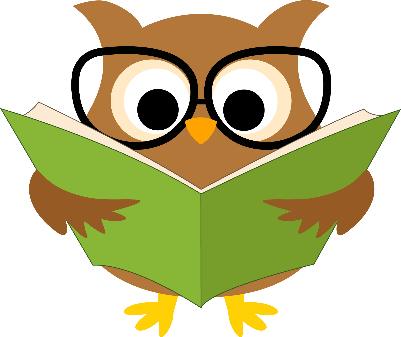 This year you will be expected to read a minimum of 3 books per quarter. These books should meet the core standard RL 6.10 – Read and comprehend literature (stories, dramas, and poems) in grades 6-8 text complexity and RI 6.10 Read and comprehend literary nonfiction in grades 6-8 grade text complexity. In order to receive a 3 or above, your books need to be a lexile level of 855 or above. * You can check your book’s lexile if you go to https://fab.lexile.com/. This link is also on my web page under Language Arts.I expect you to read at least 20 minutes a night. Use the book choice chart to help you choose your books. Have your parents/guardians initial upon each completion. When you finish a book, you need to get an “I Just Read” summary sheet and fill out the graphic organizer on one side and the summary on the other side. This should be turned in within a week of finishing your book. You can also print off summary sheets on my website.Grades will be adjusted based off number of books read per quarter, lexile level, and the quality of the I Just Read assignments.*Accommodations will be made for students with IEPsDue Dates:Quarter 1 – October 22			*Dates subject to changeQuarter 2 – January 7Quarter 3 – March 12Quarter 4 – May 5Challenge yourself! Have fun!I have read the reading requirements paper. I am aware of the grading scale and the number of books my child need needs to read each quarter.Student’s name ____________________________________________________Parent/Guardian Signature ___________________________________________